Name:  Makena Lau  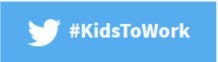 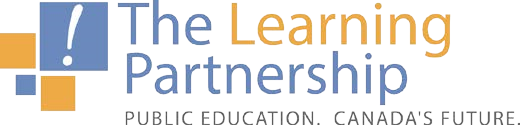 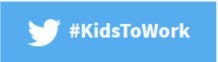 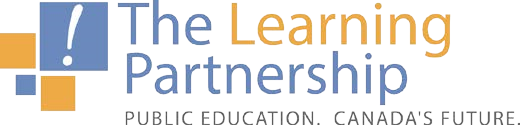 Rap:16 Class:  Grade 9 math      	Due: _______________________ The Assignment: You will be observing your host throughout the day.  There are 3 parts to this assignment:  Part 1- The Interview: Observe your host at work, at some point interview your host and record/make notes of the results Part 2 - Reflection: After the day is finished, reflect upon your experience and answer the reflection questions Part 3 – Post Your Assignment to Your Blog: Once your have completed Part 1 and Part 2 post it on your blog. Make sure you take pictures and/or videos to document your day, you can place them in your blog. Name of your host: Robyn Lau  Relationship to you: MotherThe Interview:  (ask your host these questions) What is your job title? Realtor (selling houses and more)What is your job description? She sells houses and commercial buildings and also help finds places for people to buy or live in.What are the duties and/or tasks you perform at your job? Making sure that all the paper work is done and makes sure that people have a home to go back to at night.What qualifications do you have for this job in the following areas: training? She has to take courses to qualify to become a realtor and pass the test that you need to take after you’ve done all the courses. education? Realtors require a degree in school for their education. experience? She has been a realtor for around 5 years now. skills and attributes (personal qualities)?_Very good at talking and good people skills in general.	     What are some of the things you like about the job?  Being able to have her own schedule.What are some of the things you dislike about this job? Some of the struggles of other realtors not responding in a fast manor.How do you anticipate this job changing in the next 5 years or so? She sees herself working with higher up people who want to buy stuff like buildings and more commercial qualities.Other question (s):  Out of all the jobs you’ve had is this your favourite? Yes this is my favourite job so far  because it fits my personality.Student Reflections: Give three reasons why you would like this job (be specific): Because I like to have my own schedule and not having a similar routine everyday.I like to go through and see new houses and buildings.I like to have to communicate with people through the day.	 Give three reasons why you would not like this job (be specific): Having to have the stress if someone doesn’t find a house they want.All the paperwork and contracts you must write up.Communicating with people I wouldn’t want too. Is this job for you?  Why or why not? I would be happy to have this job but I don’t think it is the right job for me and my personality because I see myself doing a job that isn’t having a set schedule like this job but I’m still not sure what the future will bring.Explain the value of the TOKTW experience in relation to your ideas about your post secondary (after high school) plans (education?, training?, travel?, work?). Its to help you see what kind of job you would like to have in the future and find what qualities you like and dislike in a job.Blog Post: Step 1: Go to your Blog Step 2: Create a new post Title: TOKTW 2016 Category: Portfolio Tag: TOKTW2016(Teachers last name in Capitals) e.g. TOKTW2016HUBBARD Add Media: Add a picture or video of your work place Step 3: Add your assignment to the post by doing one of the following Copy and paste the assignment from a word document Type in all of the questions and answers Upload a PDF  Any other means to place your work in your post  Step 4: Click Publish 